عناوين مشاريع الطلبة :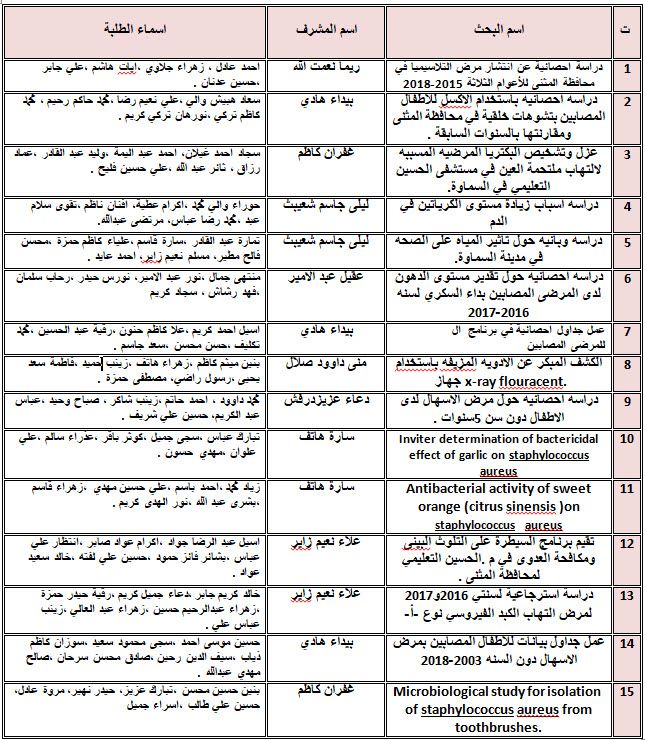 